Guía 4° básico Educación FísicaTrabajo de estaciones Esperando que se encuentren todos y todas muy bien retomamos el trabajo en el hogar.Con la supervisión de un adulto realiza las siguientes actividades destinadas a estimular el desarrollo de tus cualidades físicas en tu hogar, recuerda que antes de comenzar debes contar con ropa adecuada, una botella de agua para hidratarte y un espacio adaptado y libre de obstáculos que pongan en riesgo tu seguridad.ActividadesRealiza la siguiente rutina de ejercicios y repite a lo menos 20 veces cada ejercicio: Abdominales, eleva tu tronco despegando la espalda del suelo y luego baja. (utiliza una superficie blanda)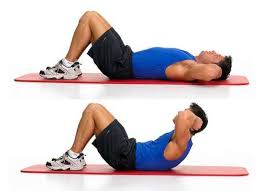  Debes flexionar las rodillas en esta posición alternando izquierda y derecha por lo menos durante 30 segundos y mantener tensión en el abdomen.. 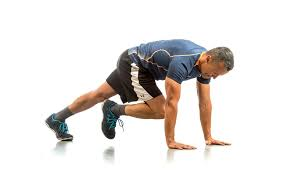 1. Sentadillas hasta 90 grados de flexión de rodillas, mantener en todo momento la planta de los pies apoyadas al piso.   2. Variación agregar salto con salto                                                              2.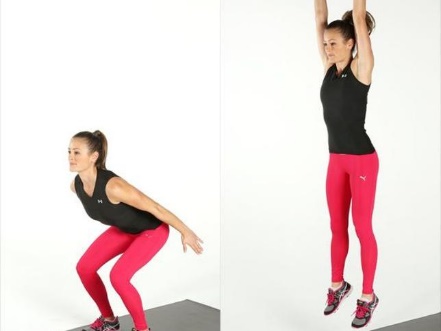 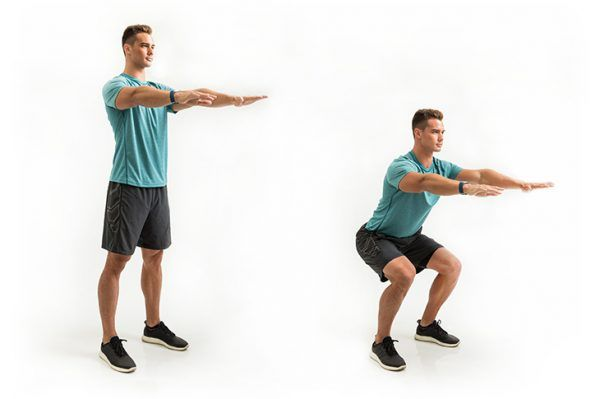 Dorsales, eleva piernas y brazos de manera simultánea, tu cabeza debe estar siempre mirando hacia el piso. (utiliza una superficie blanda)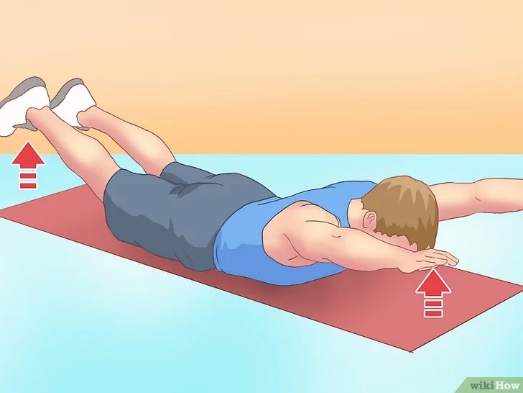 Ejercicios de estiramientos.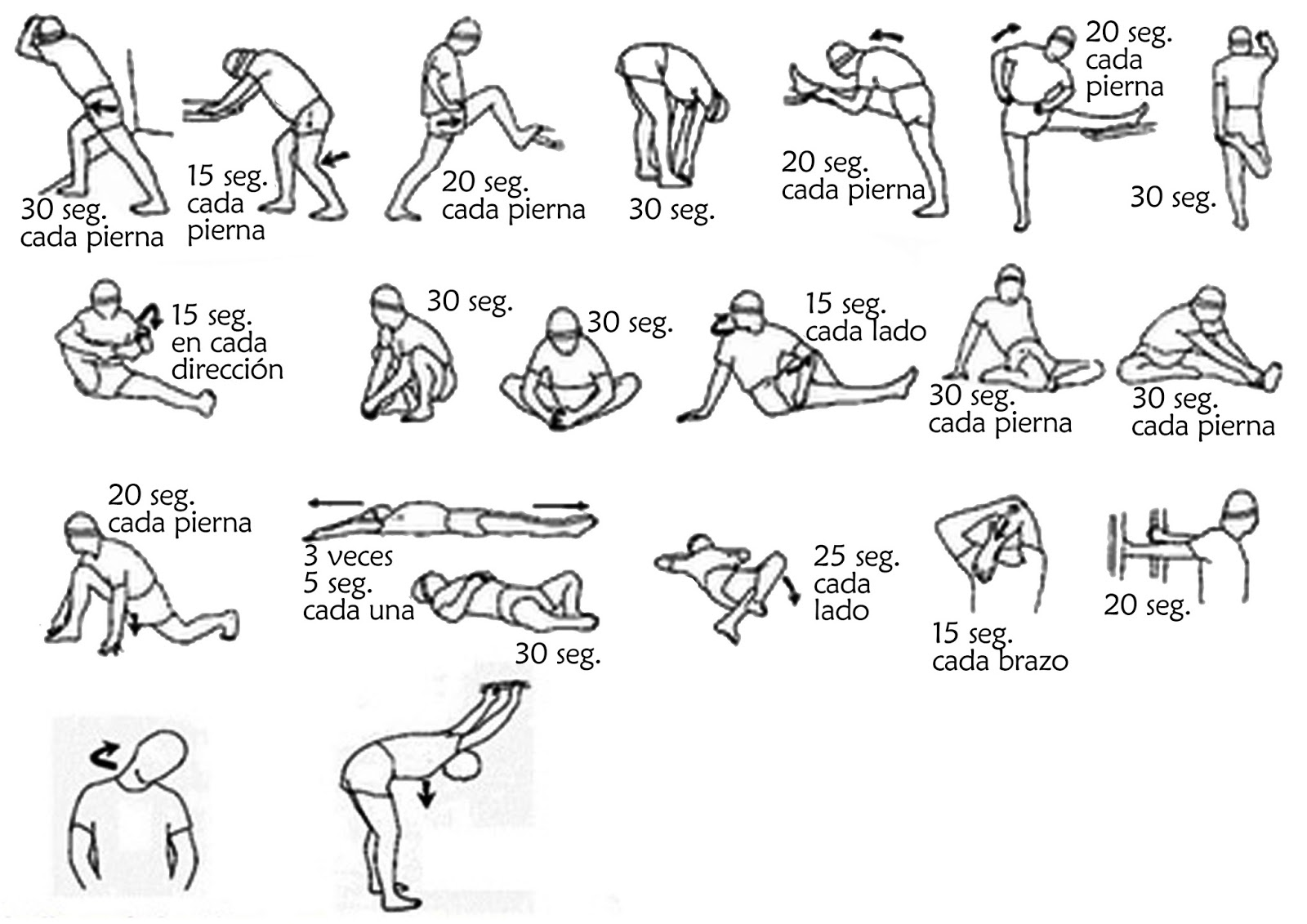 Puedes aumentar o reducir el tiempo de ejecución o el número de repeticiones según tu nivel de cansancio.Importante: Esta actividad la debes repetir 3 veces.Finalización:Comenta cuales fueron las actividades que más te gustaron, las más difíciles y las más fáciles.¿Cómo podrías modificar estas actividades para hacerlas más divertidas o difíciles?Para finalizar recuerda lavar bien tus manos, tu cara y ayudar a ordenar el lugar que utilizaste.¡Buen trabajo!